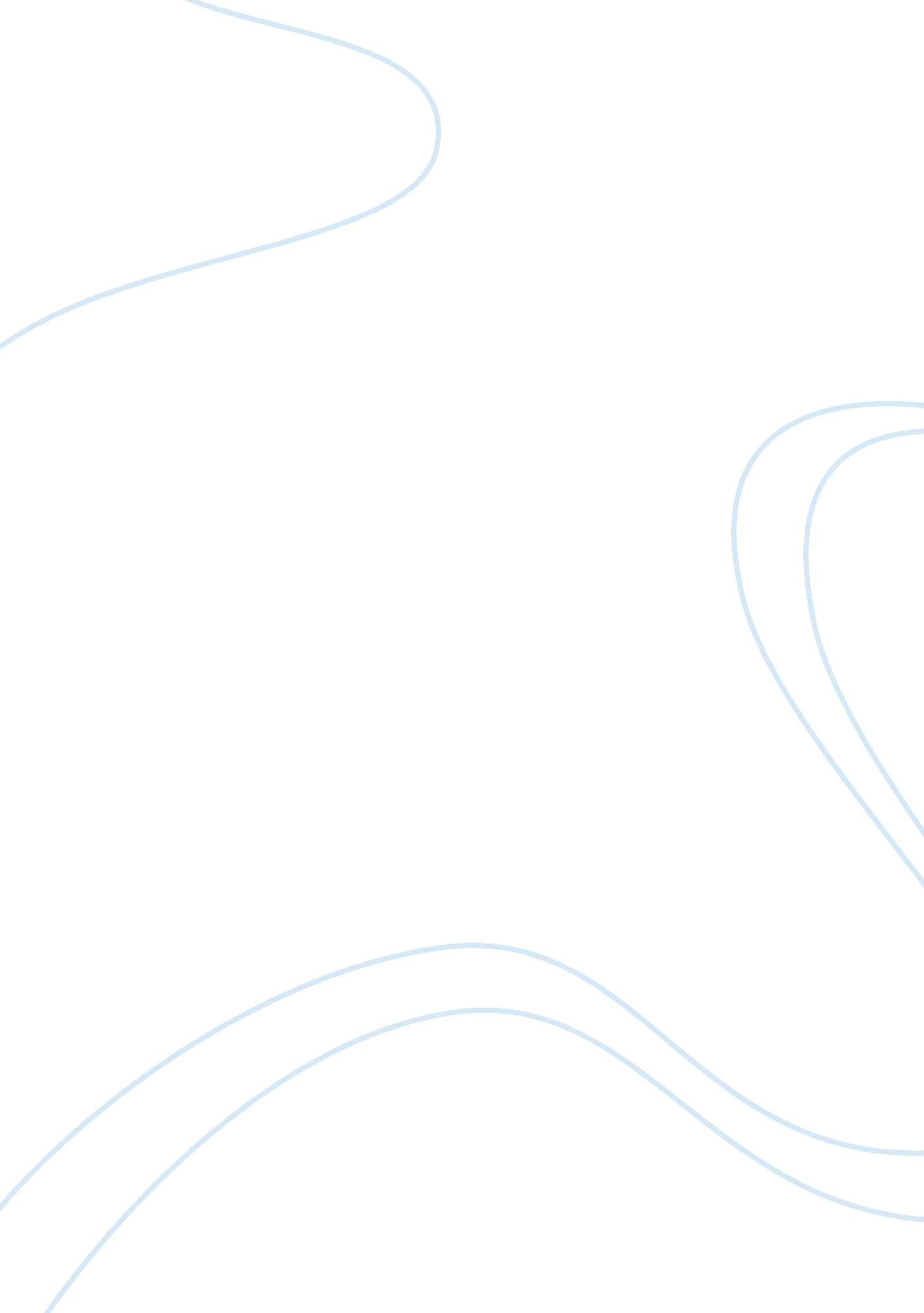 Each and eat unreservedly. there is a wide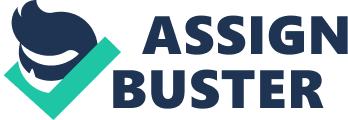 Each living being has a privilege to live. God hassufficiently made assets on this planet to bolster and oblige every one of thecreatures at the same time. Nobody has the privilege to control or overwhelmany other person’s life or assets so far as that is concerned. Creatures are acrucial piece of our environmental framework and have finish rights to live andeat unreservedly. There is a wide civil argument over the world for ensuringevery living creature’s common sense entitlement and numerous charitableassociations work to spare the creatures from starving, mercilessness, hitting, or over-burden of work. These associations additionally execute plans andassemble more secure situations for species that are jeopardized. There are a wide range of sorts of creatures, some of themare anything but difficult to tame and keep as pets while others are man-eatersand can just get by in nature. There are individuals on the planet who have anenergy for the natural life and they follow them to discover the creatures andeven catch them to keep them as a pet. Be that as it may, these creatures justcan fit in their normal territory and will have unpredictable rest and eatingdesigns in the event that they are isolated from their home. Numerous motionpictures and documentaries have elevated this subject to enable individuals tounderstand that creatures have rights as well. They are living creatures likeus and have feelings and sentiments. The main contrast between a man and acreature is the astuteness. The rest goes same for both. They feel what wefeel. They can feel torment, fear, hunger, outrage, thirst, delight, forsookand fun loving nature. A wide range of religions, including the Christianity, lay accentuation on dealing with the creatures and treating them delicately. Regardless of whether you should utilize them for work like chasing, transportation, sustenance, and security, you should take legitimate care ofthem. Encourage them well and permit them an appropriate place for protect. Itis never alright to beat them in any conditions. In numerous clans and zones, it is a typical practice to stamp the creatures with a specific starting todemonstrate that they have a place with a specific proprietor. This is verybrutal practice and ought to be restricted. There are contrasting options toindicate proprietorship, for example, labels, collars and so forth. Animal are one of the excellent creation of the God and avital piece of our environmental framework. They ought to be treated withadoration and care. We ought not beat them or deny them of sustenance under anyconditions. 